ОБЩИНСКИ СЪВЕТ-ГУРКОВО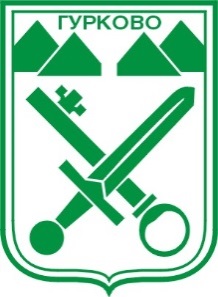 гр. Гурково 6199, обл. Ст. Загора, бул. “Княз Ал. Батенберг” 3 ПРЕДСЕДАТЕЛ ОбС – тел.: 04331/ 22-60, 27-27ФАКС 04331/ 2887, e-mail: obs_gurkovo@mail.bgО Т Ч Е Тза дейността на Общински съвет  – Гурково и на неговите комисии за периода  01.07.2018 г. – 31.12.2018 г. от Мандат 2015 – 2019 г.Уважаеми колеги – общински съветници,Уважаеми господин Кмет,Госпожи и господа,         Съгласно чл. 27, ал. 6 от Закона за местното самоуправление и местната администрация  и чл.110  от Правилника за организация и дейността на Общински съвет – Гурково, неговите комисии и взаимодействието му с общинската администрация Ви предоставям отчет  за дейността на Общински съвет и на неговите комисии  за периода 01.07.2018 г. – 31.12.2018 г.	Отчетът е отворен документ. По време на обсъжданията в постоянните комисии, както и на заседанието на Общинския съвет, могат да бъдат направени изменения и допълнения. 	Дейността на Общински съвет – Гурково беше насочена към законосъобразно и целесъобразно приемане на решения в рамките на предоставената компетентност като орган на местно самоуправление.	  	За времето от 01.07.2018 г. – 31.12.2018 г.  не бяха направени промени в състава на Общинския съвет.	Към Общинския съвет с Решение № 468/ 28.09.2018 г. на ОбС – Гурково бе избрана  постоянна Комисия за противодействие на корупцията и за предотвратяване и установяване на конфликт на интереси. Общинският съвет от 01.07.2018 г. до 31.12.2018 г. проведе общо 5  редовни заседания. 5 заседания за същия период е провел и Председателският съвет при ОбС – Гурково, свързани предимно с определянето на дневния ред на предстоящи заседания на Общински съвет – Гурково. Работата на Общинския съвет се осъществява съгласно предварително обявените план и график за провеждане на заседанията, като  нито едно от проведените заседания не е отложено поради липса на кворум или други организационни или политически причини. Правилото за провеждане на заседанията през всеки последен четвъртък от месеца ги правят предвидими и осигурява възможност на гражданите да участват в работата на съвета.	За датите на заседанията на ОбС – Гурково и неговите комисии, както и за проекто-дневния ред гражданите на Община Гурково се уведомяват чрез Интернет - страницата на Общината (www.obshtina-gurkovo.com), от обява на  информационното табло  в  сградата на общинската администрация и обяви, поставени на видни места в град Гурково и населените места.	Присъствието в заседанията на общинските съветници е редовно. 	Отсъствията от заседанията са по уважителни причини /служебна ангажираност, заболяване, отсъствие от страната и други/.	В периода 01.07.2018 г. – 31.12.2018 г.  в деловодството на ОбС са постъпили:- от граждани - 2  заявления  и 1 жалба.В дневния ред на заседанията се включва точка ”Изказвания, питания, становища и предложения на граждани” в която гражданите могат да отправят своите въпроси към общинските съветници и Кмета на Общината. В тази точка  не се поставиха  питания. Други въпроси  поставени  за  обсъждане на  заседанията  на ОбС – Гурково са: по главната улица в Гурково някои от дървените пейки се нуждаят от ремонт, а уличните лампи така са обхванати от короните на дърветата, че не си личи дали светят или не; каруците масово се движат без престилки за животните и улиците се замърсяват; в какъв срок трябва да се възстанови асфалтовата настилка след аварии по ВиК;за пенсионерския клуб в с. Конаре – по договор клуба се помещава в имот на РПК до продажбата на имота, заедно с Кмета на с. Конаре трябва да се реши, къде да бъде настанен клуба; изказване на  благодарност от общински съветник към  двама граждани от  Гурково, които проявиха инициатива и направиха възможното за реставриране на плочата на руските освободители в градския парк в Гурково – това са Иван Барев и Иван Михов; пътя Гурково – Паничерево е стеснен от короните на дърветата, има наноси от пясък, състоянието на асфалтовата настилка е катастрофално;  ще тръгне ли подмяната на водопроводната мрежа и канализацията в с. Паничерево; ще напусне ли клуба на пенсионера и инвалида в с.Конаре  досега ползваното помещение или няма да го напусне; за отнесен  парапет на мостчето в Конаре; да се даде информация по решаването на проблемите на гражданите от кв. „Лозенец – север“  в гр. Гурково; за почистването на  гробищния парк и обредния дом в Гурково; възможно ли е Общината да се свърже с фирмите, които събират стара техника, за да се прави тази услуга и в Гурково; състоянието на общинските пътища в земеделските земи; за причините да бъдат отсечени  дървета в гр. Гурково; за изготвени брошури от Община Гурково; информация от Кмета на Община Гурково относно Секретаря на НЧ „Неделчо Попов“ – с. Конаре; информация от Председателя на ОбС – Гурково за постъпил сигнал срещу него пред Комисията за противодействие на корупцията и за отнемане на незаконно придобитото имущество; информация  от Председателя на ОбС – Гурково  относно Решение на Старозагорски административен съд по адм. дело № 356 / 2018 г.По  въпросите бе взето отношение от Кмета на Община Гурково и общински съветници.    	Има 3 предложения, оттеглени от вносителя :  - Предложение на Кмета на Община Гурково    с вх. № ОС – 186 / 17.07.2018 г. - актуализация на разчета за финансиране на капиталовите разходи на Община Гурково, поради промяна на обстоятелствата;Предложение  на Кмета на Община Гурково    с  вх.  №  ОС – 236 / 18.09.2018г. –  приемане  на   Наредба  за придобиване, притежаване, отглеждане на кучета - домашни любимци и овладяване популацията на безстопанствените кучета на територията на Община Гурково;          -  Предложение на Кмета на Община Гурково    с вх. № ОС – 240 / 18.09.2018 г. – разпореждане с недвижим имот – частна общинска собственост – продажба на енергийно съоръжение, представляващо сграда с идентификатор 22767.123.50.1 находяща се в землището на с. Паничерево, общ Гурково, обл. Ст. Загора, до изясняване статута на имота. 	І. По внесени материали от:  	- Председател на ОбС – 16  предложения;	- Кмет на Община –  39 предложения и  1 доклад;	- Заместник – кмет на Община - 13 предложения;           - Общински съветник – 1 предложение.            са приети 70 решения.          От тях:  1.Неприето е Предложение на Кмета на Община Гурково с вх. № ОС – 205 / 23.07.2018 г. - актуализация на разчета за финансиране на капиталовите разходи на Община Гурково.Върнати за ново обсъждане  или  оспорени  Решения на Общински  съвет –Гурково от Областния управител на Област Стара Загора:Със Заповед № АК-01-31-193 от 13.07.2018 год. на Областния управител на област Стара Загора е върнато Решение № 436/28.06.2018 год. на Общински съвет гр. Гурково в частта му от т.2 до т.5, включително, за ново обсъждане. Указва се да се изготвят и приложат пазарна и данъчна оценка на правото, предмет на решението, за да се извърши законосъобразна преценка според изискванията на чл.41 ал.2 от ЗОС. С Решение № 450/26.07.2018 г.  ОбС – Гурково повторно приема Решение № 436 / 28.06.2018 год. , в частта му от т.2 до т.5 включително и прилага исканите документи. 2.2. Със Заповед № АК -01-ЗД-211/10.08.2018 г.  Областният управител  връща за ново обсъждане на Решение № 446/26.07.2018 г. на Общински съвет – Гурково в частта относно изменения в чл.103, ал.4 от  Правилника за организацията и дейността на Общински съвет Гурково, неговите комисии и взаимодействието му с общинската администрация, а със Заповед № АК -01-ЗД-226/03.09.2018 г. на  Областният управител, чл.103, ал.4 от Правилника е оспорен. С Решение № 469/28.09.2018 г. бе приет  Правилник за изменение на Правилника за организацията и дейността на Общински съвет Гурково, неговите комисии и взаимодействието му с общинската администрация, с което неточностите бяха отстранени.3. Няма процедури на оспорване на решения на ОбС – Гурково от Кмета на Общината.	ІІ. Взетите решения на заседанията на Общинския съвет през отчетния период са отразени в следната таблица, разпределени по теми и адреси:	Съгласно чл.22, ал.1 от ЗМСМА, актовете на Общинския съвет се изпращат на Кмета на Общината и на Областния управител в законовия 7-дневен срок от приемането им. Също така, приетите актове на Общинския съвет се изпращат и на Районна прокуратура - Казанлък в предвид на правомощията и по осъществяване на общ надзор за законосъобразност на административните актове.В Общински съвет – Гурково са представени договори за наем/ аренда на земеделска земя – общинска собственост. 	Предвидения ред, определен в Правилника за  организацията и дейността на Общински съвет – Гурково, за докладване и разглеждане на внесените материали е спазен.	Обновявана е официалната Интернет -  страница на Община Гурково с актуална информация, което позволява на всички заинтересовани граждани да се информират своевременно за приетите от ОбС решения, наредби, програми и планове. 	Запазва се тенденцията за улеснената комуникация на членовете на постоянните комисии с Кмета на Общината и представителите на общинската  администрация, които съвместно с общинските съветници обсъждаха внесените материали. Безспорна е констатацията, че в мнозинството от случаите на отправени забележки по предложенията от страна на постоянните комисии, общинска администрация внася допълнение или корекция към първоначалния вариант, съобразен със становището на съветниците. 	 Проведени са  21  заседания на постоянните комисии, на които бяха приети   158  становища във връзка със заседанията на ОбС – Гурково и 3 бр. решения от комисия.  От тях са приети: 	Комисия по бюджет, финанси, инфраструктура, европейски фондове, национални и регионални програми, териториално развитие и общинска собственост - 51   бр. становища;	Комисия по образование, култура, туризъм, спорт, здравеопазване, социални дейности и вероизповедание - 39 бр.   становища;	Комисия по обществен ред, законност, местно самоуправление, контрол на решенията на общинският съвет и работа с неправителствени организации – 39  бр. становища. Комисия по земеделие, горско стопанство и опазване на околната среда - 29  бр. становища;	Комисия за противодействие на корупцията и за предотвратяване и установяване на конфликт на интереси  – 3 бр. решения, касаещи утвърждаване на образец на декларациите за несъвместимост и промяна в декларираните обстоятелства по несъвместимостта, съответно по чл. 35, ал. 1, т. 1 и т. 3 от Закона за противодействие на корупцията и отнемане на незаконно придобито имущество (ЗПКОНПИ); приемане  на образец на регистър на декларациите по ЗПКОНПИ и приемане на списък на кметовете на кметства от Община Гурково, които не са подали декларации по чл.35 от  ЗПКОНПИ.	Във връзка с предложение на общински съветник за предсрочно прекратяване на правомощията на Председателя на ОбС – Гурково, на заседанието през месец септември 2018 г. бе проведена процедура на тайно гласуване и предложението на общинския съветник не бе прието. (Решение № 481/28.09.2018г. на ОбС - Гурково).	 С Решение № 509/20.12.2018 г. Общински съвет  - Гурково гласува  Община Гурково да изрази несъгласие и да не подкрепи предлаганите нови цени на „ВиК” ЕООД – Стара Загора за периода до 2021 г.	 През разглеждания отчетен период Общинският съвет – Гурково е  страна по следните администранивни дела:	-  ответник по адм. дело № 460/2016 г. по описа на Административен съд – Стара Загора във връзка  с жалба от общински съветник срещу Общински съвет – Гурково относно Решение № 168/29.09.2016 г. на ОбС – Гурково, взето на заседание, проведено на 29.09.2016 г., с което се променят текстовете на чл.21,ал.2, т.2; чл.21,ал.2,т.3; чл.53,ал.2 и ал.3; чл.67ал.1; чл.69,ал.1; чл.94,ал.1 и ал.2;  чл.64 от Правилника за организацията и дейността на Общински съвет – Гурково, неговите комисии и взаимодействието му с общинската администрация. Заседание по административното дело е проведено на 14.01.2019 г. във Върховен административен съд – гр. София;-  ответник по адм. дело № 250/2018 г. по описа на Административен съд – Стара Загора във връзка с  протест  на прокурор при Окръжна прокуратура – Стара Загора в който се предлага да бъде отменена като незаконосъобразна Наредба №1 за осигуряване на обществения ред на територията на Община Гурково  (приета с решение № 435/26.06.2014 г. ). С протоколно определение от 22.11.2018 г. по адм.дело  № 250/2018 г на Административен съд – Стара Загора   се прекратява производството по това дело поради оттегляне на оспорения акт – Наредба №1 за осигуряване на обществения ред, с влязло в сила Решение № 470/28.09.2018 г.  по Протокол № 38 на Общински съвет – Гурково; -  ответник по адм. дело № 300/2018 г. по описа на Административен съд – Стара Загора във връзка с  протест  на прокурор при Окръжна прокуратура – Стара Загора против нормите на чл.4,чл.19 и чл.20 от Наредбата за регистрация на кучетата на територията на Община Гурково. С Решение № 485/25.10.2018 г. на ОбС – Гурково се отменя Наредбата за регистрация на кучетата, приета с Решение № 28 от 09.02.2004 г., на ОбС Гурково и се приема  Наредба за придобиване, притежаване, отглеждане на кучета - домашни   любимци      и      овладяване      популацията      на    безстопанст-вените     кучета     на територията на Община Гурково. Съдебното производство не е приключило;   -  ответник по адм. дело № 356/2018 г. по описа на Административен съд – Стара Загора образувано по жалба на Димитрина Стоянова от гр. Гурково против Решение № 435/28.06.2018 г. на ОбС – Гурково. В жалбата се сочи, че решението противоречи на разпоредбата на чл. 59 от АПК, тъй като в същото липсва адресат, не е посочен срок за оспорване и пред кой орган може да бъде оспорено. Излагат се доводи, че оспореният акт не съдържа фактическите и правни основания за приемането му. С Решение  № 318 от 08.11.2018 г. (влязло в законна сила на 28.11.2018 г. ) на Административен съд – Стара Загора се отхвърля жалбата на Димитрина Стоянова против Решение № 435/28.06.2018 г. на ОбС – Гурково като неоснователна.-  ответник по адм. дело № 391/2018 г. по описа на Административен съд – Стара Загора във връзка със протеста от Окръжна прокуратура – Стара Загора против отделни разпоредби на подзаконов нормативен акт – чл.24,ал.3;ал.4;ал.5;ал.6 и ал.10 от Наредбата за определянето и администрирането на местните такси и цени на услуги на територията на Община Гурково. С протоколно определение № 369/12.12.2018 г.  на Административен съд – Стара Загора   се прекратява производството по това дело в текстовете по чл.24, ал.3, ал.6 и ал.10 от наредбата. В ОбС – Гурково е получено писмо от Окръжна прокуратура – Стара Загора до Административен съд – Стара Загора с което се предлага на административните съдии да постановят допълнително решение за допълване на  определение № 369/12.12.2018 г., с което да се произнесат по всички оспорени от Окръжната прокуратура текстове на Наредбата за определянето и администрирането на местните такси и цени на услуги на територията на Община Гурково. -  ответник по адм. дело № 494/2018 г. по описа на Административен съд – Стара Загора по Заповед №АК – 01-ЗД- 226/03.09.2018 г. на Областният управител на Област Стара Загора против чл.103, ал.4  от Правилника за организацията и дейността на Общински съвет – Гурково, неговите комисии и взаимодействието му с общинската администрация, изменен с Решение № 446/ 26.07.2018 г. на  Общински съвет – Гурково. С Решение № 469/28.09.2018 г. бе приет  Правилник за изменение на Правилника за организацията и дейността на Общински съвет Гурково, с което неточностите бяха отстранени. По данни на юриста към ОбС - Гурково съдебното производство  е приключило, но в деловодството на Общински съвет не е получено определение или решение от съда.В изпълнение на  чл.136, ал.2 от  Правилника за организацията и дейността на Общински съвет – Гурково, неговите комисии и взаимодействието му с общинската администрация Ви представям  Отчет по изпълнението на средствата, определени за Общинския съвет – Гурково за 2018 г., съгласно Приложение 1.инж. Нейко Нейков - Председател на Общински съвет – Гурково взе участие в Годишната среща на местните власти, състояла се през м. октомври 2018 г. в к.к. „Албена“.   Уважаеми  общински съветници,Уважаеми господин Кмет,Госпожи и господа,Почти всички значими действия на общинската администрация стават факт след одобрението на Общинския съвет. Ние, общинските съветници, поемаме отговорността пред гражданите за развитието на Община Гурково с  вота си по предложенията на Кмета и неговия екип. Надявам се с взаимните усилия на всички  да постигнем още по-добри резултати в своята дейност, за да може след една година да се поздравим с успешен и ползотворен мандат.Завършвам отчета с благодарност за съвместните действия и подкрепата, които получавам от колегите общински съветници, Кмета на Общината, общинската администрация, юриста към ОбС, фирмите, институциите и гражданите на Община Гурково.БЛАГОДАРЯ НА ВСИЧКИ ! инж. НЕЙКО НЕЙКОВ /п/ ПРЕДСЕДАТЕЛ НА ОБЩИНСКИ СЪВЕТ - ГУРКОВО21.01.2019 г.гр. ГурковоИНФОРМАЦИЯЗА ВЗЕТИТЕ РЕШЕНИЯ ОТ ОБЩИНСКИ СЪВЕТ – ГУРКОВОЗА ПЕРИОДА 01.07.2018 г. – 31.12.2018 г. ИНФОРМАЦИЯЗА ВЗЕТИТЕ РЕШЕНИЯ ОТ ОБЩИНСКИ СЪВЕТ – ГУРКОВОЗА ПЕРИОДА 01.07.2018 г. – 31.12.2018 г. 1.Решения, които въвеждат в действие програми, стратегии, планове, правилници и наредби на Общинския съвет.   Приемане на нови наредби, програми, стратегии, планове, правилници и правила – 6  бр: -Наредба № 1 за осигуряване на обществения ред на територията на Община Гурково;                                                                                    -  Наредба за придобиване, притежаване, отглеждане на кучета - домашни любимци и овладяване популацията на безстопанствените кучета на територията на Община Гурково;- Вътрешни правила за организацията и реда за проверка на декларации и за установяване на конфликт на интереси в Общински съвет – Гурково;  - Правилник за организацията и дейността на Общинската комисия по безопасност на движението по пътищата  на територията на Община Гурково;-  Годишна програма за развитие на читалищната дейност  в Община Гурково за 2019 година;- Тематичен план за дейността на Общински съвет – Гурково за периода  януари - юни 2019 г.1.2Актуализация  на съществуващата нормативна база –  4  бр.:- Правилник за  изменение и допълнение на Правилник за организацията и дейността на Общински съвет Гурково, неговите комисии и взаимодействието му с общинската администрация;- Наредба за изменение и допълнение на Наредба за определянето и администрирането на местните такси и цени на услуги на територията на Община Гурково ( 2 бр. );- Наредба за изменение и допълнение на Наредба № 1 за осигуряване на обществения ред в Община Гурково.2.Решения, свързани с бюджета и финансите на общината 19  бр.:- информация за актуализираното разпределение на промените по бюджета на Община Гурково за второто тримесечие на 2018 година;- информация за текущото изпълнение на бюджета на Община Гурково за първото шестмесечие на 2018 година;-  одобряване  разходи  за командировки;- закриване  на бюджетното звено „Столове” във  функция „Образование”, осъществявана досега изцяло в общинското училище СУ ”Христо Смирненски” гр. Гурково;- актуализация на разчета за финансиране на капиталовите разходи на Община Гурково – ( 3 бр.);– отчет за изпълнението на бюджета на Община Гурково за 2017 г.; – одобряване на прогнозния проектобюджет за 2019 година и актуализираната бюджетна прогноза за 2020 и 2021 година на Община Гурково;– актуализация по бюджета на Община Гурково за 2018 година и актуализация на разчета за финансиране на капиталовите разходи на Община Гурково;– преструктуриране бюджетни звена в общината, финансирани със собствени приходи – Домашен социален патронаж;- определяне на средства за поевтиняване на  храната на обяд  в училищата на територията на община Гурково през учебната 2018 / 2019 г.;- издаване на запис на заповед от община Гурково в полза на ДФ „Земеделие”- Разплащателна агенция, обезпечаваща финансиране на разходи за данък върху добавената стойност към авансово плащане по Договор № 24/07/2/000452 от  - издаване на запис на заповед от община Гурково в полза на ДФ „Земеделие”- Разплащателна агенция, обезпечаваща финансиране на разходи за данък върху добавената стойност към авансово плащане по Договор № 24/07/2/0/00387 от  ;– приемане на актуализираното разпределение на промените по бюджета на Община Гурково за третото тримесечие на 2018 г.;  – допълване на списъка на длъжностите и служителите в Общинска администрация и здравеопазване, които имат право на транспортни разходи през 2018 г.;–  корекция по бюджета на община Гурково за 2018 година;- отпускане на временен безлихвен заем от бюджета на община Гурково в Сметка за европейски средства /СЕС/ за авансово финансиране на плащания по Договор №ОЗ-ХУ-09-05-846#8 за осигуряване на заетост Проект „Обучение и заетост”, финансиран от ОП „Развитие на човешките ресурси”, съфинансирана от ЕС чрез Европейския социален фонд;– отпускане на персонална пенсия на  основание чл.92 от Кодекса за социално осигуряване.3.Решения на Общински съвет, свързани с разпореждане и управление на общинската собственост – 10  бр.- учредяване възмездно право на строеж, за жилищно строителство, върху недвижим имот – частна общинска собственост; -  придобиване чрез покупка от “Българска телекомуникационна компания” ЕАД на право на собственост върху част от недвижим имот ( 2 бр. ); - възмездно учредяване на право на надстрояване и пристрояване за изграждане на трети жилищен етаж и стълбище към сграда; - продажба на поземлен имот по кадастралната карта на с. Конаре; - отдаване под наем на недвижим имот – публична общинска собственост;  - отдаване под наем без търг или конкурс на част от недвижим имот /за здравни дейности/ ( 2 бр. );  - предоставяне под наем на общинско жилище, представляващо апартамент; - безвъзмездно придобиване на право на собственост върху недвижим имот. 4.Решения, свързани с подробни устройствени планове и право за прокарване   - 4  бр.5.Решения,свързани с приемане на отчети и информации   – 11 бр.5.1Отчети – 4  бр.-отчет за дейността на Общински съвет – Гурково и на неговите комисии за периода  01.01.2018 г. – 30.06.2018 г.; - отчет за изпълнение на Решенията на Общински съвет – Гурково за периода 01.01.2018г. – 30.06.2018 г.;- отчет за постъпилите суми от глоби и санкции във връзка с нарушения на територията на общината към м. септември 2018 г.;- отчет за събираемостта и изразходване на средствата от туристическия данък към м. септември 2018 г. и отчет за събираемостта на такса за притежаване на куче към м. септември 2018 г.;5.2Информации – 7  бр. - за подготовката за учебната 2018/2019 г., проблеми и мерки за задържането на учениците и децата  в училищата и детските заведения в Община Гурково;-  за предпазване на хора и животни от паразити, третиране на улични и тревни площи, детски площадки и паркове;- за готовността на Община Гурково с проекти за кандидатстване по оперативни програми за програмния период 2014-. към месец септември .;- за изпълнението на Наредбата за управлението, стопанисването и вътрешния ред на гробищните паркове на територията на община Гурково през 2018 г.;- за състояние и анализ на безработицата в община Гурково към м. октомври 2018 г.; - за проведените обществени поръчки по Закона за обществените поръчки  към месец октомври . в Община Гурково;- за контрола по строителството на обектите от инвестиционната програма на Община Гурково за 2018 г.;6.Решения, свързани с кандидатстване по програми: 1 бр.:с проект: "Ремонт и реконструкция на НЧ "Войвода Генчо Къргов -1920 г." - гр. Гурково".7.Решения в сферата на образованието и културата - 5  бр.- утвърждаване  на три самостоятелни  маломерни паралелки в Средно училище „Христо Смирненски” гр. Гурково, за  учебната 2018 / 2019 г.;- утвърждаване  на три самостоятелни  маломерни паралелки в ОУ ”Св. Св. Кирил и Методий”с. Паничерево за  учебната 2018/2019 г.;- присъждане на награди на Община Гурково (3 бр.)8.Решения, свързани с избор на представители – 3  бр.определяне на заместник – представител на Община Гурково в Асоциация по ВиК – Стара Загора и определяне на позиция за гласуване на Кмета на Община Гурково на заседания на АВиК (2 бр.);– избор на представител на Община Гурково  за участие в Учредително събрание за учредяване  на Организация за управление на Туристически район „Долината на розите” в гр. Казанлък.9.Други решения :- избор на членове на   Комисията за противодействие на корупцията и за предотвратяване и установяване на конфликт на интереси към Общински съвет – Гурково;- приемане за сведение на образец на декларациите за несъвместимост и промяна в декларираните обстоятелства по несъвместимостта, съответно по чл. 35, ал. 1, т. 1 и т. 3 от ЗПКОНПИ и утвърждаване на образец на регистър на декларациите по чл.35, ал.1, т.1-4 от ЗПКОНПИ;- приемане на Календарен график за провеждане заседания  на Общински съвет - Гурково за  периода ЯНУАРИ - ЮНИ 2019 година.